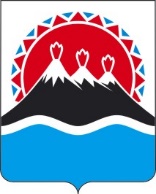 П О С Т А Н О В Л Е Н И ЕПРАВИТЕЛЬСТВА  КАМЧАТСКОГО КРАЯ                   г. Петропавловск-КамчатскийПРАВИТЕЛЬСТВО ПОСТАНОВЛЯЕТ:1. Внести в приложение 1 к постановлению Правительства Камчатского края от 13.08.2020 № 339-П «О карте «Камчатская социальная карта» следующие изменения:1) слова «фашистских концлагерей.» в пункте 4 части 2.1 раздела 2 заменить словами «фашистских концлагерей;»;2) часть 2.1 раздела 2 дополнить пунктом 5 следующего содержания: «5) труженики тыла.».2. Настоящее постановление вступает в силу через 10 дней после дня его официального опубликования.[Дата регистрации]№[Номер документа]О внесении изменений в приложение 1 к постановлению Правительства Камчатского края от 13.08.2020 № 339-П «О карте «Камчатская социальная карта»Председатель Правительства - Первый вице-губернатор Камчатского края[горизонтальный штамп подписи 1]А.О. Кузнецов